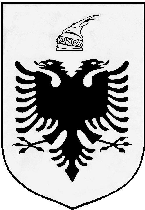 REPUBLIKA E SHQIPËRISË GJYKATA KUSHTETUESE REGJISTRI I KËRKESAVE DHE PËRGJIGJEVE 2020Nr. Rendor Data e regjistrimit të kërkesësObjekti Data e kthimit të përgjigjes Statusi i kërkesës Tarifa  1.       23.01.2020 Kërkesë për informacion lidhur me numrin e kërkesave të depozituara në Gjykatën Kushtetuese  dhe numrin e vendimeve  të marra në mënyrë kolegjiale gjatë viteve 2015, 2016, 2017, 2018, 2019.27.01.2020   U dërgua Nuk ka 2.      28.01.2020Kërkesë për informacion objekt i së cilës është përbërja e trupës gjyqësore të Gjykatës Kushtetuese gjatë viteve 2015, 2016, 2017, 2018, 2019, largimet dhe arsyet e largimeve të anëtarëve të trupës gjyqësore gjatë viteve të sipërpërmendura.07.02.2020  U dërgua Nuk ka 3.03.02.2020Kërkesë për informacion me objekt vënien në dispozicion të kopjes së  njehsuar të akteve që i përkasin dosjes me objekt “Shfuqizimin si të papajtushëm me Kushtetutën dhe me marrëveshjet ndërkombëtare të ligjit nr.37/2018: “Për përcaktimin  e procedurës së veçantë për vlerësim, negociim dhe lidhjen e kontratës me objekt “Projektimi dhe realizimi i Projektit urban dhe godinës së re të Teatrit Kombëtar”.06.02.2020U dërguaNuk ka4.10.02.2020Kërkesë për një kopje të plotë të listës/organikës së stafit që punon në Gjykatën Kushtetuese, duke përfshirë rolin/funksionin e punës, emrin, mbiemrin; emrin dhe kontaktet e koordinatorit për të drejtën e informimit; listën e tarifave të shërbimeve që ofron Gjykata; kopje të udhëzimit për deklarimin e konfliktit të interesit dhe lidhjet familjare mes punonjësve të stafit të Gjykatës Kushtetuese nëse ka; të dhëna të tjera në lidhje me procesin e vlerësimit të figurës së stafit administrativ nga autoriteti AIDSSH-së.09.03.2020U dërguaNuk ka5.12.02.2020Kërkesë për informacion objekt i së cilës është funksionimi i Gjykatës Kushtetuese dhe numri i gjyqtarëve për formimin e kuorumit në lidhje me shqyrtimin e çështjeve.14.02.2020U dërguaNuk ka6.22.04.2020Kërkesë për informacion objekt i së cilës është numri i çështjeve që kanë kaluar për shqyrtim në seancë plenare për periudhën 01.12.2020 - 22.04.2020.23.04.2020U dërgua  Nuk ka7.04.05.2020Kërkesë për informacion lidhur me shqyrtimin e padisë së bërë nga Shoqata e Bashkive ku kërkohet pavlefshmëria e zgjedhjeve vendore të datës 30 qershor 2019, përbërja e Kolegjit dhe vendimmarrja e tij në lidhje me këtë çështje; axhenda e Gjykatës Kushtetuese për datën e shqyrtimit të çështjes së sipërcituar.06.05.2020U dërguaNuk ka      8.12.10.2020Kërkesë për informacion për vënien në dispozicion të kërkesave të depozituara në Gjykatën Kushtetuese me objekt shqyrtimin e pajtueshmërisë së dy akteve ligjore me Kushtetutën, konkretisht :Ligji nr.35/2020 “Për disa shtesa dhe ndryshime në ligjin nr. 7895, datë 27.1.1995, “Kodi Penal i Republikës së Shqipërisë”, të ndryshuar, me të cilin janë shtuar dy figura të veprës penale konkretisht neni 242/a "Moszbatimi i masave të autoriteteve shtetërore gjatë gjendjes së masave të jashtëzakonshme, ose gjatë gjendjes së epidemisë”, dhe neni 89/b “Përhapja e sëmundjeve infektive”, si dhe është ndryshuar përmbajtja e nenit 130/a “Dhuna në familje”. Ligji nr.18/2020 “Për miratimin e aktit normativ me fuqinë e ligjit nr.1, datë 31.01.2020 të Këshillit të Ministrave “Për masat parandaluese në kuadër të forcimit të luftës kundër terrorizmit, krimit të organizuar, krimeve të rënda dhe konsolidimit të rendit e sigurisë publike”.Gjithashtu, kërkesa për informacion vijon me periudhën kohore kur janë paraqitur ankimimet, subjektet që i kanë depozituar, si dhe në cilën fazë të shqyrtimit kushtetues ato ndodhen.13.10.2020U dërguaNuk ka    9.12.10.2020Kërkesë për informacion me objekt numrin e dosjeve që ndodhen aktualisht në Gjykatën Kushtetuese, numrin mesatar të dosjeve që regjistrohen çdo ditë në Gjykatë,  cilat do të merren në shqyrtim nga Kolegji i Gjykatës Kushtetuese, si dhe sa kohë do t’i duhet Gjykatës të shqyrtojë dosjet e prapambetura nga momenti që ajo do të jetë funksionale.13.10.2020U dërguaNuk ka    10.02.11.2020Kërkesë për informacion me objekt numrin e ankimeve të depozituara dhe të regjistruara në Gjykatën Kushtetuese për periudhën maj 2018 – tetor 2020;  numri i çështjeve të shqyrtuara nga Kolegji pas emërimit të tri anëtareve të reja në Gjykatën Kushtetuese; numri i vendimeve që janë marrë.04.11.2020U dërguaNuk ka  11.28.012.2020Kërkesë për informacion me objekt vënien në dispozicion të kopjes së dosjes së plotë të vendimit përfundimtar të Gjykatës Kushtetuese nr.2/2017 (kërkesën e paraqitur nga deputetët, vendimet e Kolegjit, prapësimet nga ana e Kuvendit, Unionit të Gjyqtarëve dhe çdo akt tjetër, pjesë e këtij gjykimi.11.01.2021U dërguaNuk ka